Как помочь ребёнку привыкнуть                                                к детскому саду.1. К детскому саду ребенка нужно готовить: рассказать, что такое детский сад, зачем туда ходят дети, почему вы хотите, чтобы малыш пошел в детский сад.2. И дома, и в саду говорите с ребенком спокойно, уверенно.  Хорошим помощником при пробуждении и сборах является та самая игрушка, которую кроха берет с собой в садик. Видя, что зайчик «так хочет в сад», малыш заразится его уверенностью и хорошим настроением.3. Не нарушайте привычки на первых порах, даже плохие (сосание пальца, соски и т.п.). Так вы добавляете еще один стресс вашему ребенку. Подождите, пока ребенок адаптируется к садику, тогда займитесь привычками, если не сделали этого раньше. 4. Пусть ребёнка отводит тот, с которым ему легче расстаться. 5. Максимально сократите время переодевания и прощания. (до 2-х, 3-х минут) 6. Не говорите о том, что будете скучать. 7. Обязательно скажите, что вы придете, и обозначьте когда. Ребёнку легче знать, что мама придет после какого-то события, чем ждать ее каждую минуту.8.Твердо выполняйте обещания, забирайте в назначенное время.9. У вас должен быть свой ритуал прощания (например, поцеловать, помахать рукой, сказать «пока»). После этого сразу уходите: уверенно и не оборачиваясь. «Ритуал» - это порядок действий, который взрослые повторяют раз за разом.                           Например, уходя, мама всегда:- на три минутки берет ребенка на руки;- целует и говорит, куда уходит и когда придет;- просит принести сумку (ключи, платочек и т. д.);- говорит «спасибо» и «пока-пока»;- если ребенок плачет - говорит, что ей очень жалко, что он грустит, но ничего не поделаешь, приходится расставаться;- передает ребенка тому взрослому, с которым он остается;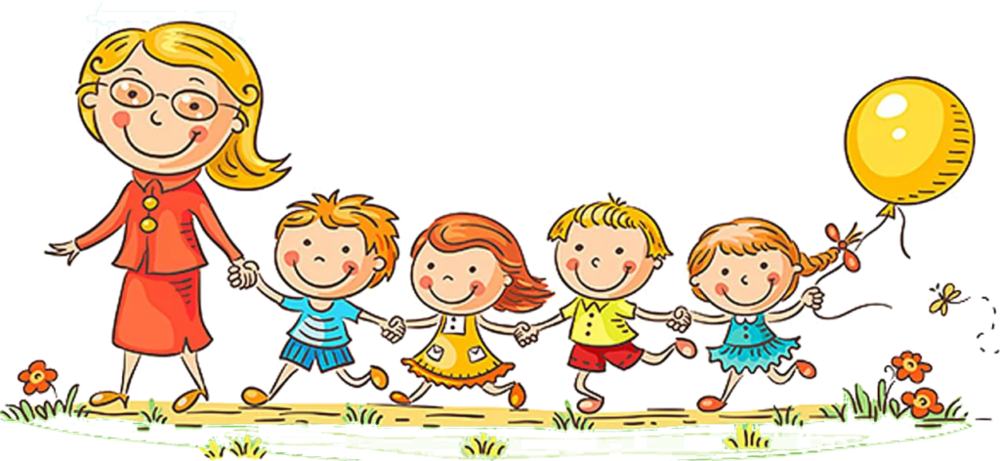 - уходит.